Publicado en Mallorca, Ibiza, Menorca y Huelva el 12/12/2018 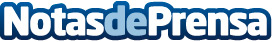 Las ofertas para la temporada 2019 de Garden Hotels incluyen hasta un 15% de descuentoLa cadena Garden Hotels ha lanzado ofertas especiales de reservas de estancias para la próxima temporada 2019 con las que los interesados en hospedarse en alguno de los hoteles que la cadena posee en Mallorca, Menorca, Ibiza y Huelva podrán hacerlo al mismo tiempo que se benefician de reservar a un precio muy reducido sus próximas vacaciones, ya sea en familia o en un ambiente solo adultos, en la página web oficial de Garden HotelsDatos de contacto:Contenido SEO609958705Nota de prensa publicada en: https://www.notasdeprensa.es/las-ofertas-para-la-temporada-2019-de-garden Categorias: Andalucia Baleares Entretenimiento Turismo Restauración Consumo http://www.notasdeprensa.es